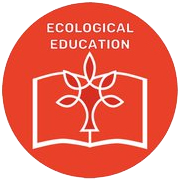 GOAL:Ecological Education is about re-thinking and re-designing curricula and institutional reform in the spirit of integral ecology in order to foster ecological awareness and transformative action, promoting the ecological vocation of young people, teachers, and leaders in education.STRATEGY 1:                                                                                        Education and action about global water crisis.ACTIONS:Educate on how usage of water affects others.  Examine criteria from the CSJ Educational Network for schools to educate children*.Educate and motivate on the value of protecting fresh and salt water bodies.   Educate to boycott brands impacting climate and join with others.Educate the Congregation about companies that distribute water to understand fair practices.Get education on the desalination of ocean water.Research and identify which organizations are making the biggest impact when it comes to water consumption.STRATEGY 2:  Education and action about local water crisis.  ACTIONS:Educate and learn of local businesses and practices by Congregation (water waste).Educate the Congregation about water issues in our local area through the Orange County Water District Office. Learn about corporations and companies that address food waste.  Education on how the usage of water affects others.  Bring awareness to public of high levels of lead content of water.Awareness of water saving practices.STRATEGY 3:  Education and action on how to reduce water locally.   ACTIONS:Educate to be responsible with H20 usage, showering, laundry.Knowing and following municipal guidelines for water usage (days/hours).     	Educate and evaluate the Congregation on appliances when buying new ones.  Educate on landscaping practices concerning water usage and the care of plants.